          DIE BLAUE TAUF-PERLE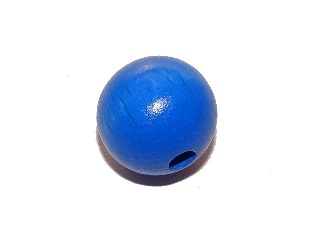 Meine zweite Geschichten-Perle ist blau.Blau wie der Himmel und blau wie das Wasser.Sie gehört zu einer Jesus-Geschichte, in der Himmel und Wasser vorkommen:Viele Jahre lebt Jesus in dem kleinen Dorf Nazareth.Dort arbeitet er als Zimmermann.Er baut Wohnungen, ein Zuhause für Menschen.Als er 30 Jahre alt ist,hört ein von Johannes den Täufer, einem Mann,der im Jordan-Fluss Menschen tauft und zu ihnen sagt:„Ändert Euer Leben!Gebt Gott mehr Raum in dieser Welt!“Zu diesem Mann geht auch Jesus.Er will auch getauft werdenund zeigen: Ich gebe Gott mehr Raum in meinem Leben.Jesus steigt mit Johannes in den Flussund lässt sich untertauchen.Als Jesus wieder aus dem Wasser steigt,hört, sieht und spürt er etwas ganz Aufregendes:Es ist so, als ob der Himmel sich öffnet.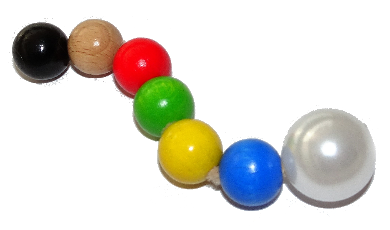 Gott ist ganz nahe.Er ist sanft und zart - wie eine Taube.Jesus hört, was Gott sagt:„Du bist mein geliebtes Kind. Ich freue mich an dir!“(Vgl. Markus-Evangelium 1,1-12)Das war eine tolle, FROHE BOTSCHAFT! Jesus geht nicht mehr zurück in sein Dorf.Er will überall den Menschen erzählen:Gott ist wie eine gute Mutter, wie ein guter Vater.Gott sagt zu jedem Menschen:Du bist mein geliebtes Kind. Ich freue mich an Dir.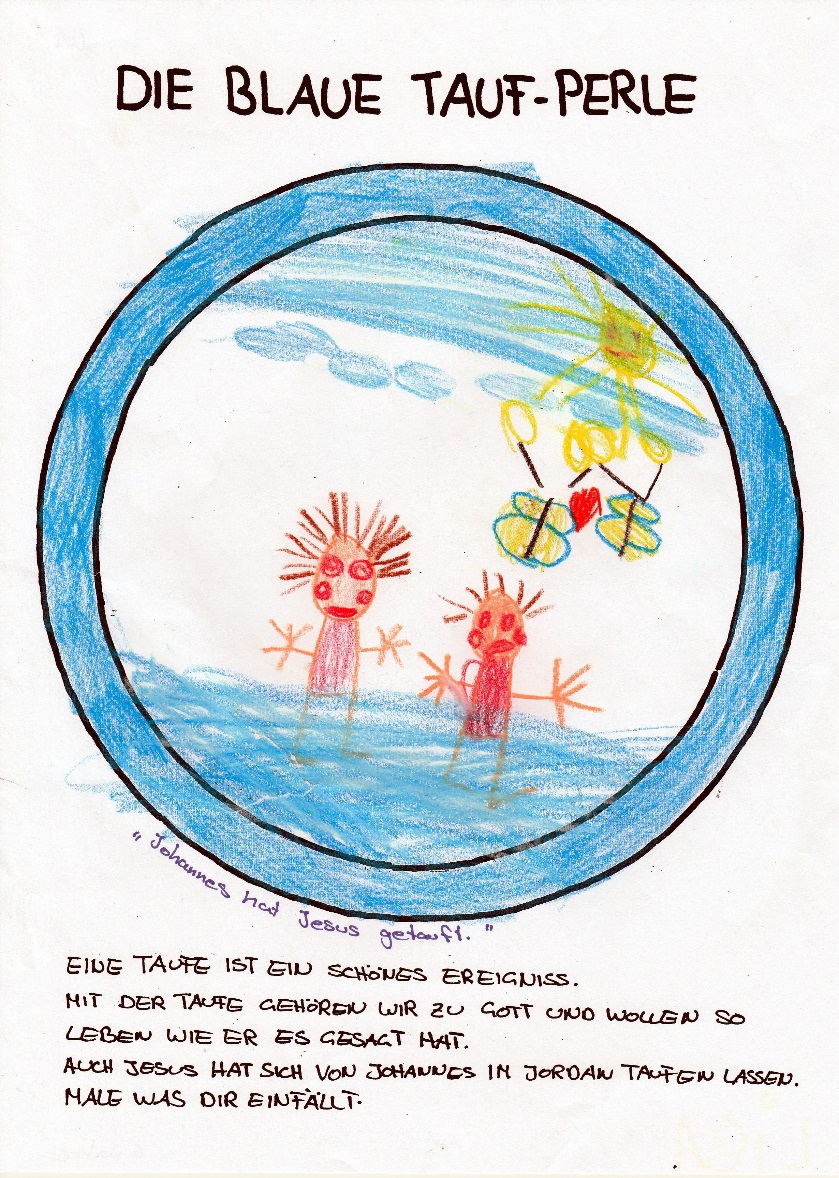 